КАФЕДРА КЛИНИЧЕСКОЙ ТРАНСФУЗИОЛОГИИПрограммы профессиональной переподготовкиОбучение проводится по специальности Трансфузиология, на базе: Центра Крови Первого МГМУ им. И.М. Сеченова
Адрес: 119992, г. Москва ул. Б. Пироговская, д. 2, стр.4Программы профессиональной переподготовки (свыше 500 часов с выдачей диплома)Опубликовано: 10 января 2016 г. Наименование программыСроки проведенияФорма проведения циклаКонтингент слушателейП
р
о
д
о
л
ж
и
т
е
л
ь
н
о
с
т
ьо
б
у
ч
е
н
и
явч
а
с
а
хЧ
и
с
л
ос
л
у
ш
а
т
е
л
е
йЧ
и
с
л
ок
у
р
с
а
н
т
о
|м
е
с
я
ц
е
вУ
ч
е
б
н
от
е
м
а
т
и
ч
е
с
к
и
йп
л
а
нТрансфузиология12.01-21.12очная, прерывистая с выдачей сертификатаврачи акушеры-гинекологи, анестезиологи-реаниматологи, детские хирурги, педиатры, терапевты, хирурги, гематологи, врачи общей практики, онкологи, детские онкологи5042484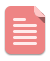 